Лекция. Вибрация проводов.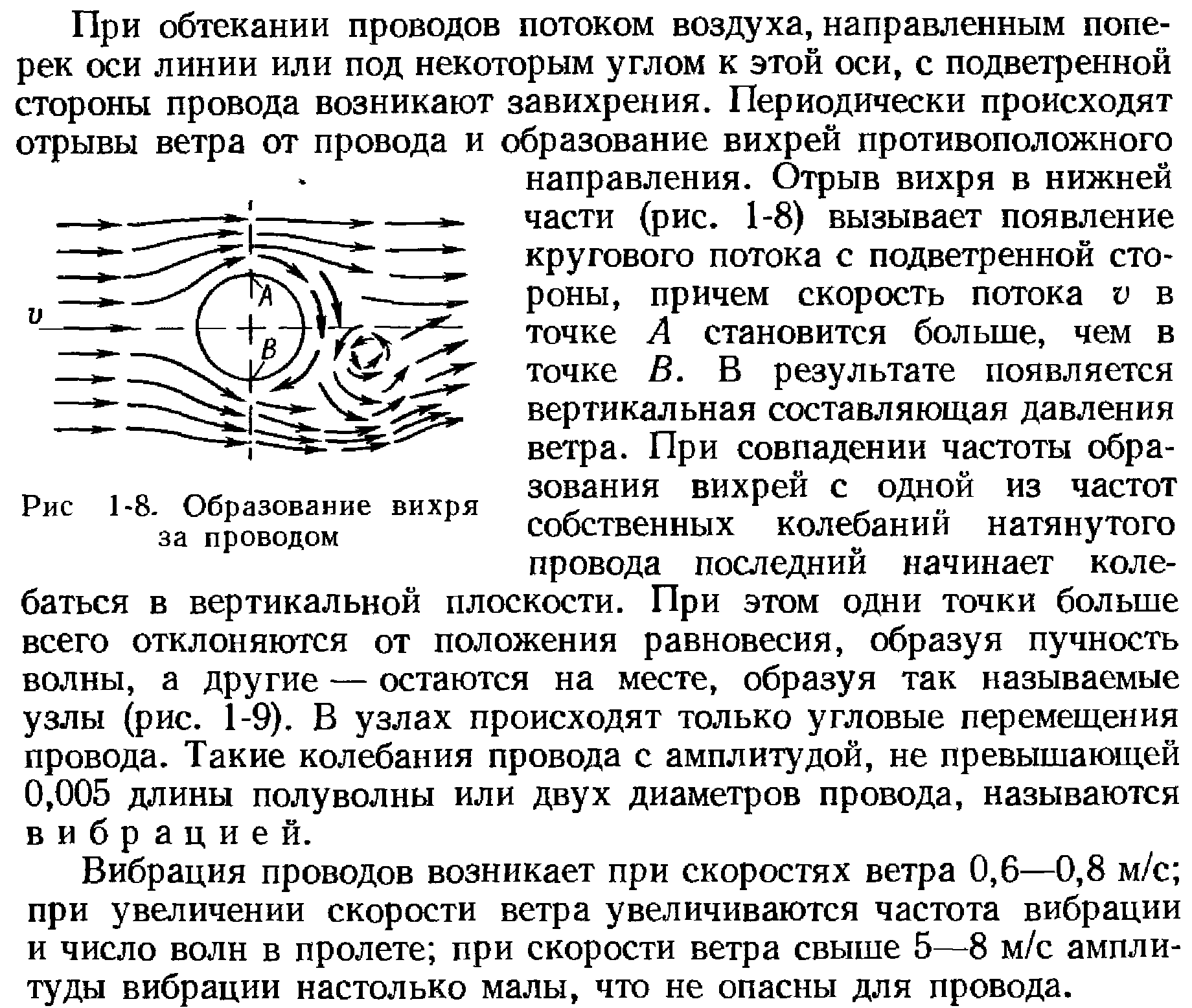 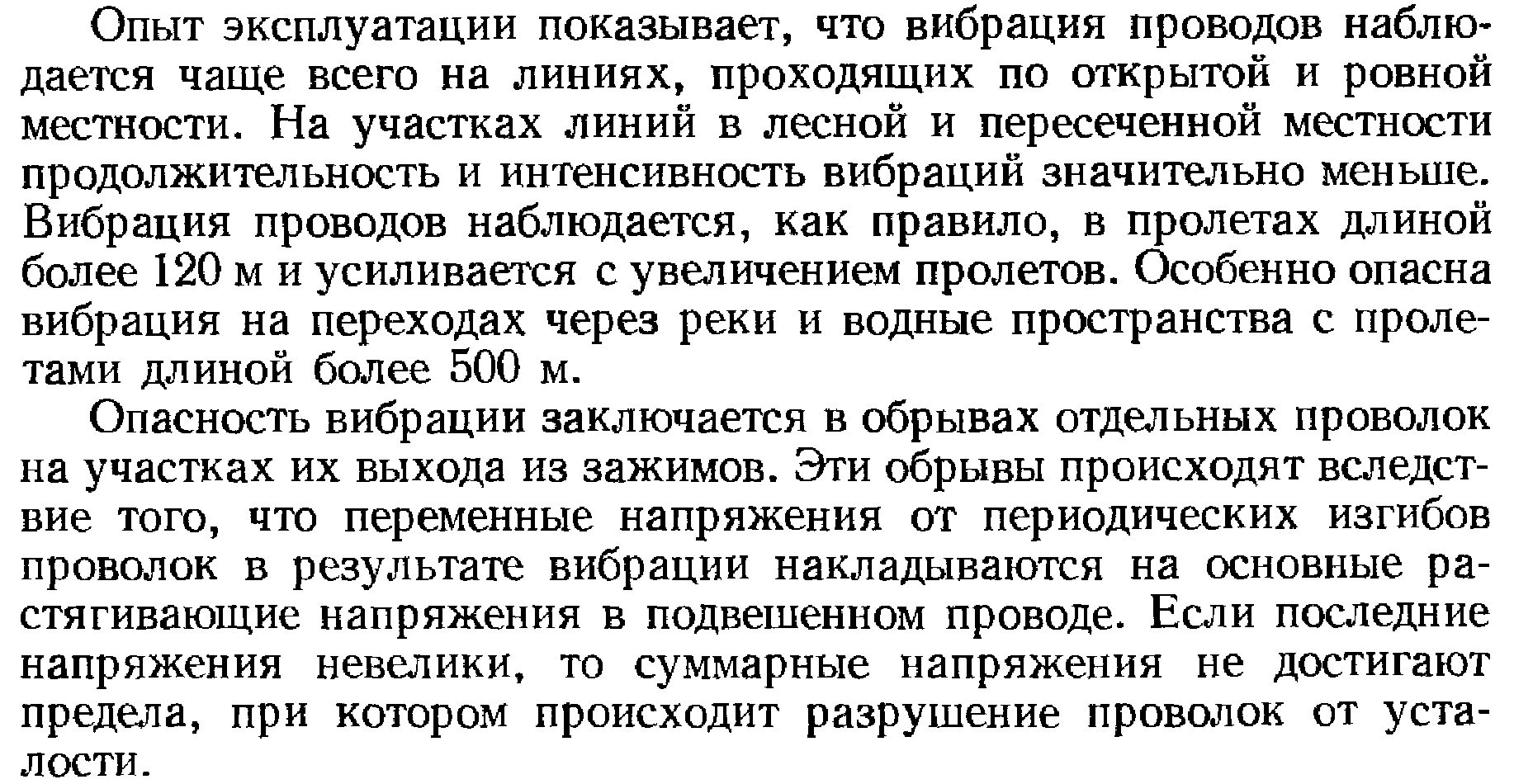 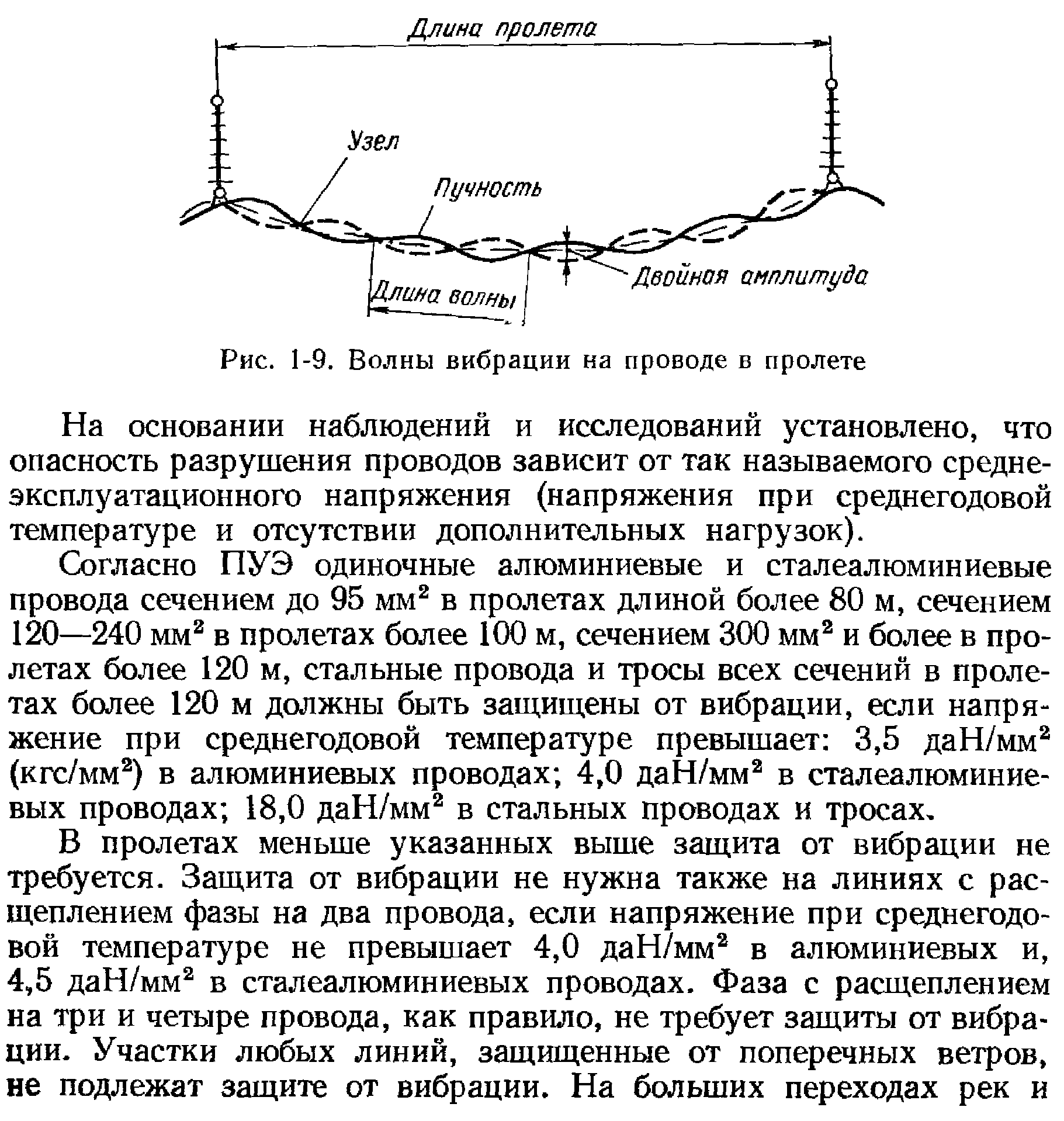 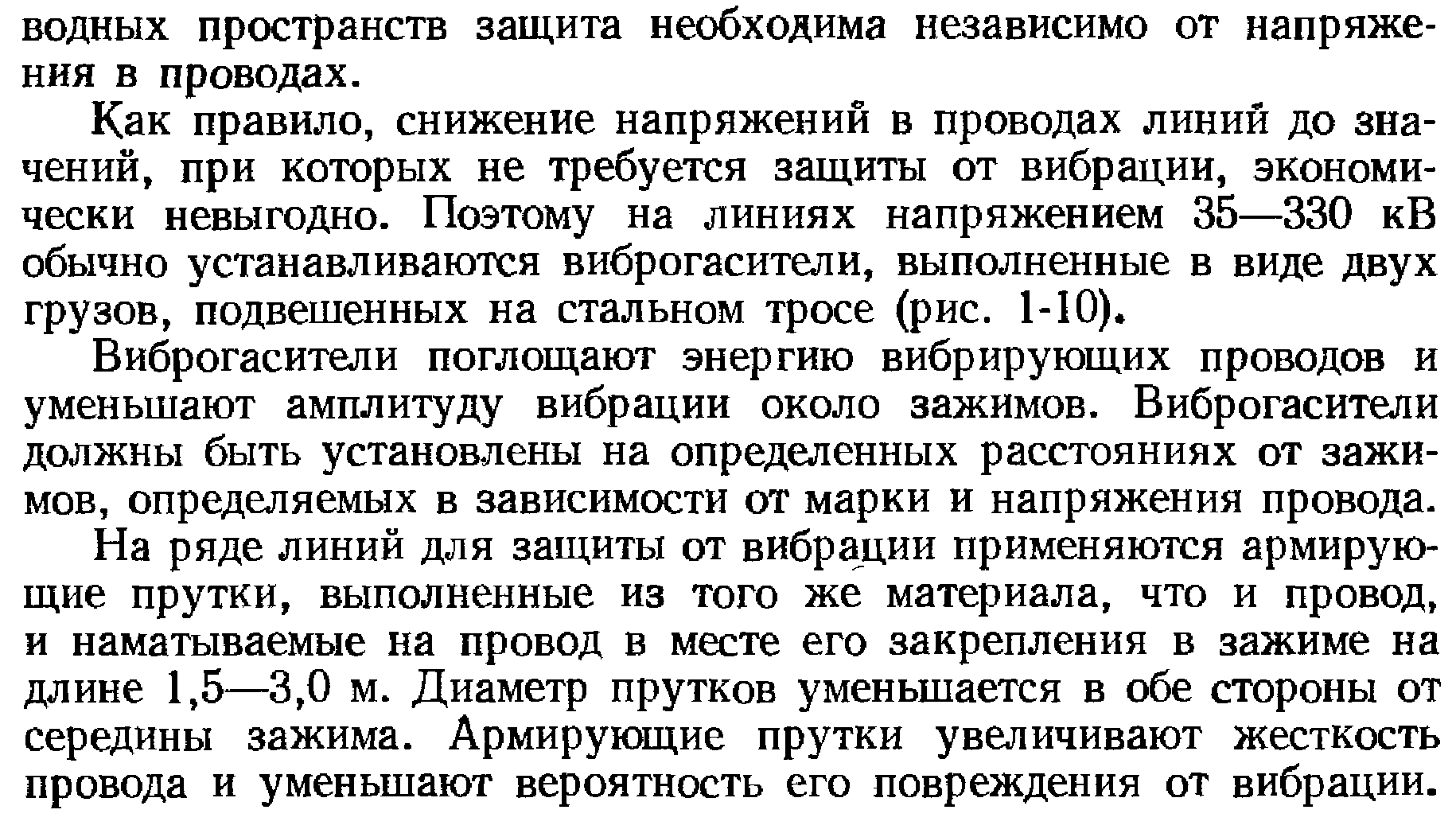 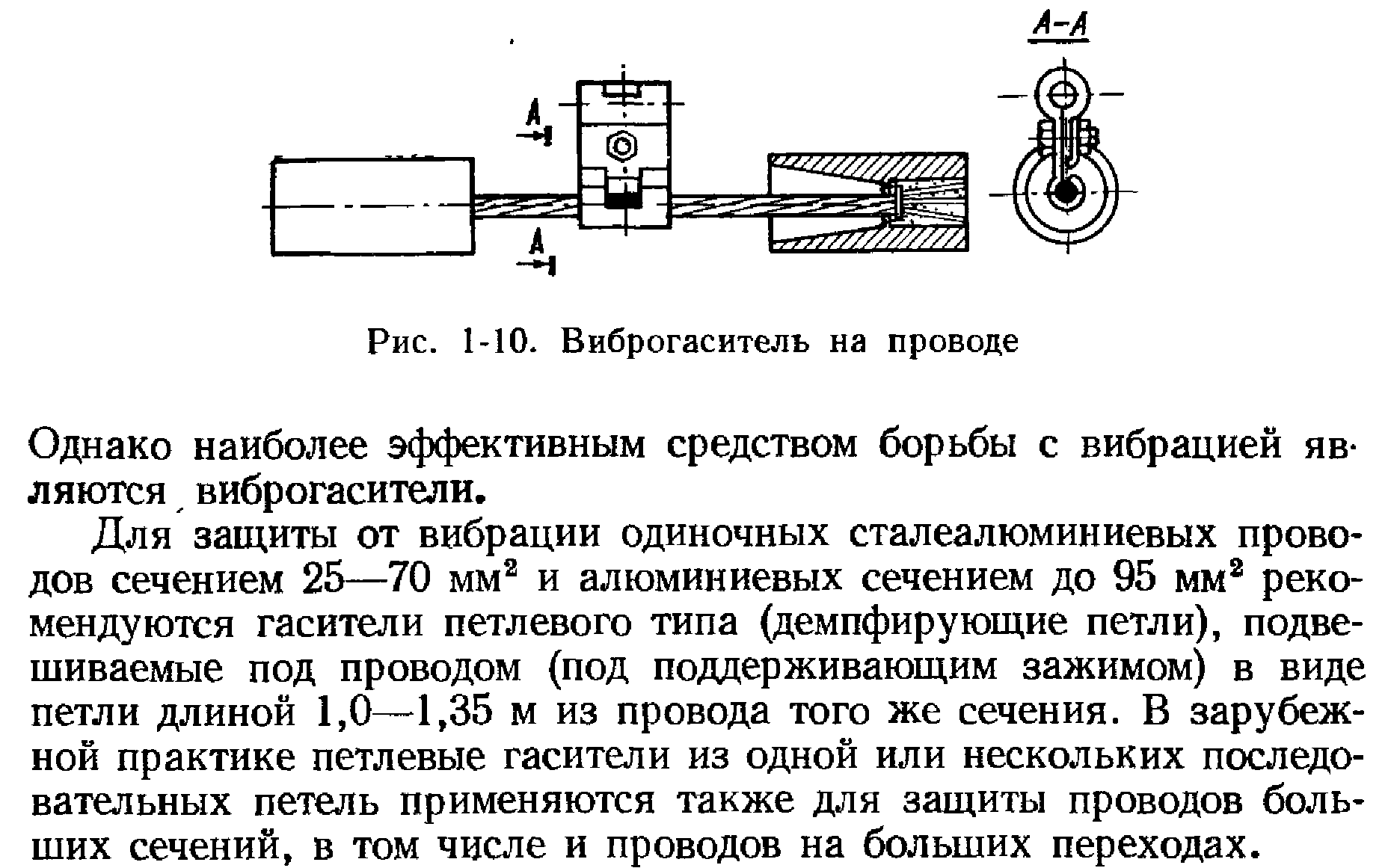 Задание: изучить и составить конспект.